Please provide a brief description of your relevant professional experience (with examples) to demonstrate that you have covered the practice activities (PAs) & LOs listed.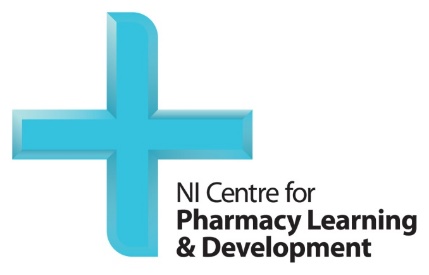 Name of pharmacist:  PSNI registration number: PA Brief description of relevant professional experience (with examples)Examples should demonstrate the following FP1 LOs:Promoting the health of individuals(eg through a behavioural change OR by applying antimicrobial stewardship)8, 11, 33, 42Safeguarding patients(eg children and vulnerable adults)40Minimising the misuse of medicines(eg opioids or Beta-2-agonists)43Promoting the health of the public(eg health promotion / awareness campaign, or activity to reduce antimicrobial resistance)33, 41, 42PHARMACIST DECLARATION:I declare that the information I have provided in my SPE is a true and accurate reflection of my professional experience and meets the quality criteria for validity and authenticity.Signed (pharmacist):				Date: